Фильм «Нина» с Юлией Пересильд и Евгением Цыгановым в прокате с 30 ноября Кинопрокатная компания «Наше кино», компания Pan-Atlantic Studio и онлайн-кинотеатр KION представляют трейлер фильма Оксаны Бычковой «Нина» с Юлией Пересильд, Евгением Цыгановым и Кириллом Кяро в главных ролях. Мировая премьера «Нины» прошла на Шанхайском международном кинофестивале (SIFF). Драма Оксаны Бычковой также стала призером 31-го фестиваля российского кино в Выборге и была представлена в рамках индустриальной программы WIP Europa на международном кинофестивале в Сан-Себастьяне (SSIFF).Московская премьера пройдет 12 ноября в рамках фестиваля к 114-летию кинотеатра «Художественный». В программу войдут восемь кинокартин, среди которых фильмы-участники главных международных кинофестивалей и новые работы российских авторов. Фильм выйдет в российский прокат 30 ноябряСмотреть трейлер фильма 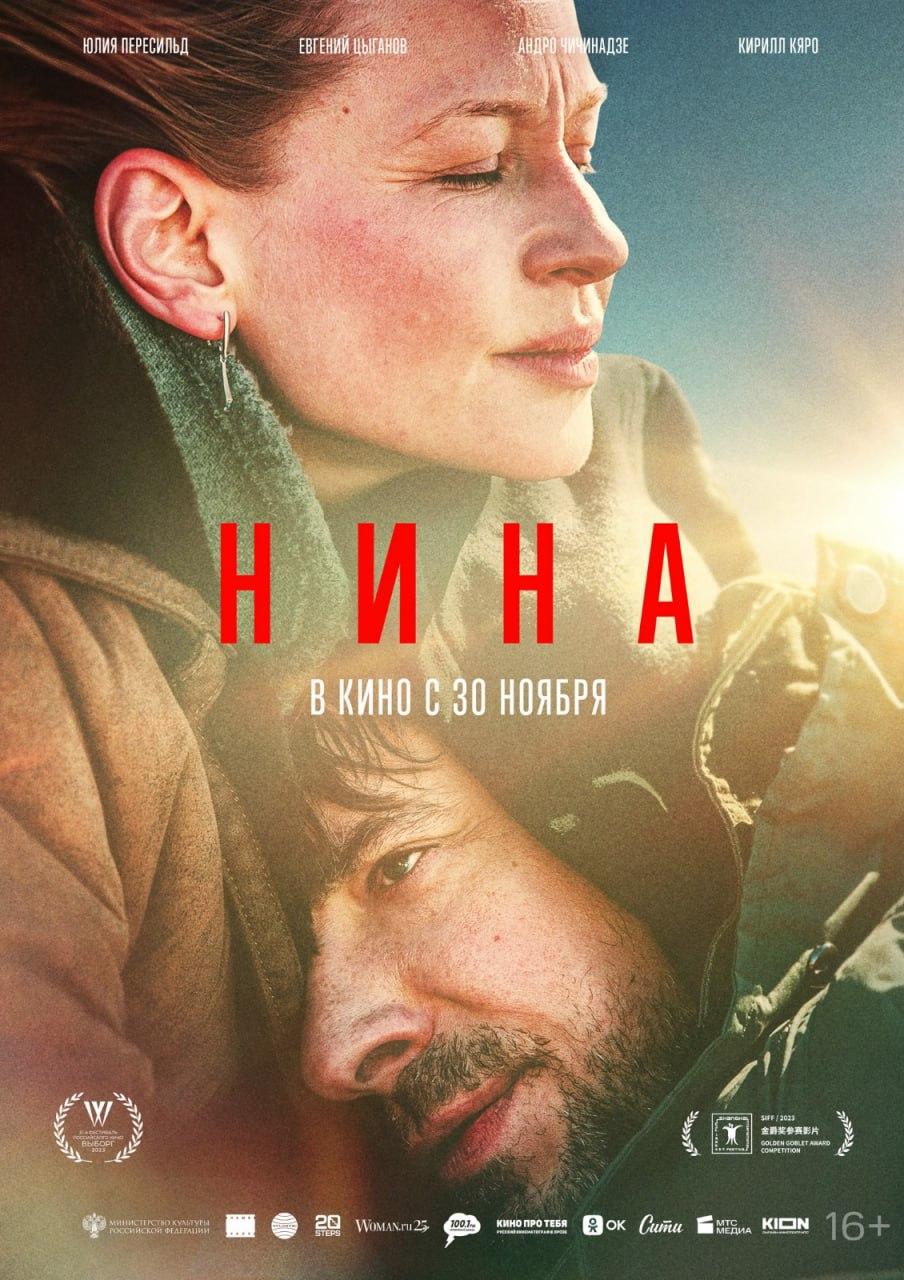 Скачать трейлер: https://disk.yandex.ru/d/d5eUheWFjbCFQg   Постер: https://disk.yandex.ru/d/XrjZQ2hLU0J53Q   Кадры: https://disk.yandex.ru/d/MrRou5mGlbf3Rg   (копирайт — Pan-Atlantic Studio) Нине почти 40, у нее есть заботливый муж, сын и любимая работа логопеда. Нина счастлива, у нее спокойная и размеренная жизнь. Семейную идиллию нарушает неожиданный звонок из прошлого. Руслан — бывший возлюбленный Нины, серьезно болен и просит ее приехать в Тбилиси — город, где они когда-то были счастливы. Нина колеблется, но в итоге соглашается принять приглашение. Ее муж не против – он доверяет Нине и не видит ничего плохого в том, чтобы жена смогла проститься с когда-то дорогим ей человеком. Однако короткое путешествие в прошлое круто изменит жизни всех фигурантов истории.Режиссер фильма «Нина» Оксана Бычкова, снявшая ранее «Питер FM», сценарий написала Любовь Мульменко («Купе №6», «Разжимая кулаки», «Верность) в соавторстве с Оксаной Бычковой. Роли исполнили Юлия Пересильд, Евгений Цыганов, ранее уже работавший с Бычковой в «Питер FM», Кирилл Кяро («Нюхач») и Андро Чичинадзе. Продюсеры — Екатерина Филиппова, Игорь Мишин, сопродюсер — Владимер Качарава. Фильм «Нина» создан кинокомпаниями Pan-Atlantic Studio (Россия) и 20 Steps Production (Грузия) при поддержке Министерства культуры РФ в рамках программы прямых инвестиций в российское кинопроизводство от «МТС Медиа».О ФИЛЬМЕ:«НИНА», 2022Страна: Россия, ГрузияХронометраж: 89 мин.Жанр: мелодрамаРежиссер: Оксана Бычкова Сценарий: Любовь Мульменко, Оксана Бычкова Продюсер: Екатерина Филиппова, Игорь Мишин Сопродюсер: Владимер Качарава (Грузия)Оператор: Михаил Хурсевич В главных ролях: Юлия Пересильд, Евгений Цыганов, Кирилл Кяро,  Андро Чичинадзе. 